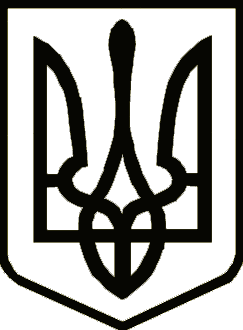 			Україна 	     	                  СРІБНЯНСЬКА СЕЛИЩНА РАДАРОЗПОРЯДЖЕННЯПро покладення обов’язків щодо ведення військового та погосподарського обліку на території Савинськогостаростинського округу Срібнянської селищної радиЗ метою забезпечення належного стану ведення військового обліку та бронювання військовозобов’язаних, відповідно до пункту 20 частини четвертої статті 42, пункту 8 статті 59 Закону України «Про місцеве самоврядування в Україні», частини сьомої статті 1, частини другої статті 33 Закону України «Про військовий обов’язок і військову службу», пунктів 23, 24 «Порядку організації та ведення військового обліку призовників і військовозобов’язаних», затвердженого постановою Кабінету Міністрів України від 07 грудня 2016 року №921, а також з метою дотримання вимог Інструкції з ведення погосподарського обліку в сільських, селищних та міських радах, затвердженої наказом Державної служби статистики України від 11.04.2016 №56, беручи до уваги пункт 3 рішення першої сесії восьмого скликання другого пленарного засідання від 10 грудня 2020 року «Про покладання обов’язків із вчинення нотаріальних дій, вчинення дій щодо ведення військового та погосподарського обліку», зобов’язую:        1. На період тимчасової відсутності старости Савинського старостинського округу ТИЩЕНКА Михайла, виконання обов’язків щодо ведення військового та погосподарського обліку на території Савинського старостинського округу покласти на діловода загального відділу ОВДІЄНКО Людмилу.2. Контроль за виконанням даного розпорядження покласти на заступника селищного голови Володимира ШУЛЯКА. Секретар ради                                                                        Ірина МАРТИНЮК014 листопада 2023 року    смт Срібне			      №156